ЗаключениеКонтрольно-счётной палаты Дубровского районана отчет об исполнении бюджета Сергеевского сельского поселения Дубровского муниципального района Брянской областиза 9 месяцев 2023 годаДубровка 2023г.1. Общие положения.Заключение Контрольно-счетной палаты Дубровского района на отчет об исполнении бюджета за 9 месяцев 2023 года (далее – Заключение Контрольно-счетной палаты) подготовлено в соответствии со статьей 264.2 Бюджетного кодекса Российской Федерации, Положением о Контрольно-счётной палате Дубровского района, Стандартом внешнего муниципального финансового контроля 102 «Проведение оперативного контроля за ходом исполнения  решений о бюджете муниципального образования «Дубровский район» на текущий финансовый год и плановый период», пунктом 1.2.7 плана работ Контрольно-счётной палаты Дубровского района на 2023 год.Заключение Контрольно-счетной палаты оформлено по результатам оперативного анализа и контроля за организацией исполнения бюджета в 2023 году, отчетности об исполнении бюджета за 9 месяцев 2023 года. Отчет об исполнении бюджета за 9 месяцев 2023 года утвержден постановлением Сергеевской сельской администрации от 04.10.2022 № 11 и представлен в Контрольно-счетную палату Дубровского района 05 октября 2023 года, что соответствует сроку представления ежеквартальной отчетности, установленному решением Сергеевского сельского Совета народных депутатов от 16.12.2022 года № 123 «О бюджете Сергеевского сельского поселения Дубровского муниципального района Брянской области на 2023 год и на плановый период 2024 и 2025 годов».          Показатели бюджета на 2023 год первоначально утверждены решением Сергеевского сельского Совета народных депутатов от «16» декабря 2022 года № 123 «О бюджете Сергеевского сельского поселения Дубровского муниципального района Брянской области на 2023 год и на плановый период 2024 и 2025 годов», по доходам в объеме 1528,9 тыс. рублей, по расходам – 1528,9 тыс. рублей, сбалансированным. В течение отчетного периода в решение 2 раза вносились изменения (№ 125 от «22» марта 2023г., № 132 от «18» июля 2023г.)  объем дефицита изменялся 1 раз. С учетом изменений бюджет на 2023 год утвержден по доходам в объеме 1560,4 тыс. рублей, по расходам в объеме 1882,7 тыс. рублей, дефицит бюджета утвержден в сумме 322,3 тыс. рублей.2. Анализ исполнения доходов бюджета.          По итогам 9 месяцев 2023 года доходная часть бюджета за 9 месяцев 2023 года исполнена в сумме 773,0 тыс. рублей, или 49,5 % к утвержденным годовым назначениям. По сравнению с соответствующим периодом 2022 года, доходы снизились на 1011,6 тыс. рублей или на 56,7 процента. В структуре доходов бюджета удельный вес собственных доходов составил 20,1 процента. Налоговые и неналоговые доходы бюджета в сравнении с отчетным периодом прошлого года уменьшились на 87% или на 1041,4 тыс. рублей, объем безвозмездных поступлений увеличился на 5,1 %, или на 29,8 тыс. рублей. На долю безвозмездных поступлений приходится 79,9 процента. Сведения о поступлении доходов за 9 месяцев 2023 года приведены в таблице                                 (тыс. руб.)2.1	Налоговые доходыНа долю налоговых доходов в структуре собственных доходов бюджета приходится 100 процентов. В абсолютном выражении поступления в бюджет составили 155,2 тыс. рублей или 38,7 % годовых плановых назначений. По сравнению с соответствующим периодом 2022 года, налоговые доходы увеличились на 16,3% или на 21,8 тыс. рублей. Основным налогом, которым сформирована доходная часть бюджета за 9 месяцев 2023 года, является земельный налог, на его долю приходится 69,2% поступивших налоговых доходов. По сравнению с соответствующим периодом 2022 года, доходы снизились на 7,7 тыс. рублей, или на 6,7 процентов.Налог на доходы физических лиц поступил в бюджет в сумме 2,3 тыс. рублей, годовые плановые назначения исполнены на 57,5 %, доля налога в собственных доходах составляет 1,5 процента. К уровню отчетного периода 2022 года плановые значения снижены на 0,2 тыс. рублей или 8,7 процента.Налог на имущество физических лиц поступил в бюджет в сумме 45,5 тыс. рублей, или 81,3% годовых плановых назначений. Доля налога в собственных доходах составляет 29,3 процента. К уровню отчетного периода 2022 года плановые значения возросли на 29,7 тыс. рублей или в 2,9 раза.Объем поступления земельного налога составил 107,4 тыс. рублей, или 31,5% годовых плановых назначений. Доля налога в собственных доходах составляет 69,2 процента. К уровню отчетного периода 2022 года плановые значения снижены на 8,0 тыс. рублей или на 7,2 процента.Поступление Единого сельскохозяйственного налога в 2023 году не запланировано.  2.2 Неналоговые доходыПри запланированных прогнозных показателях на 2023 год в сумме 466,0 тысяч рублей, которые приходятся на поступление  доходов от продажи земельных участков, находящихся в собственности сельских поселений, поступлений по соответствующему налогу за 9 месяцев 2023 года не было.2.3 Безвозмездные поступленияНа долю безвозмездных поступлений в общем объеме доходов бюджета приходится 41,1 процента. В абсолютном выражении кассовое исполнение безвозмездных поступлений в бюджет составило 317,8 тыс. рублей, что составляет 89,1% утвержденных годовых назначений. По сравнению с аналогичным периодом 2022 года, общий объем безвозмездных поступлений снизился   на 85,0 %, или на 270,2 тыс. рублей. Данный доходный источник образован межбюджетными трансфертами в форме дотаций, субвенций, иных межбюджетных трансфертов.Наибольший объем в структуре утвержденных безвозмездных поступлений занимают дотации – 84,6 процента. Объем полученных дотаций составляет 485,2 тыс. рублей, или 93,8% от годового плана. Дотации на поддержку мер по обеспечению сбалансированности бюджетов за отчетный период исполнены в сумме 485,2 тыс. рублей, что составило 100,0% от годового плана. Субвенции за отчетный период исполнены в сумме 86,2 тыс. рублей, что составило 75,0% от годового плана. Субсидии на 2023 год не запланированы.Кассовое исполнение межбюджетных трансфертов  сложилось в сумме  15,0  тыс. рублей, что составляет 50,0% годовых плановых назначений и 100,0%  к уровню поступлений за 9 месяцев 2022 года.Администрирование налоговых, неналоговых доходов за 9 месяцев 2023 года осуществляла Сергеевская сельская администрация. Администрирование безвозмездных поступлений осуществлял 1 администратор доходов:- органов муниципальной власти Дубровского района – (902) Финансовое управление администрации дубровского района;Таким образом, по итогам исполнения бюджета за 9 месяцев 2023 года отмечено низкое выполнение плановых показателей по собственным доходам. 3. Анализ исполнения расходов бюджета.      Объем расходов, утвержденный уточненной сводной бюджетной росписью на 01 октября 2023 года, составил 1882,7 тыс. рублей, что составляет 100,0% утвержденных решением.       Расходная часть бюджета за 9 месяцев 2023 года исполнена в сумме 1084,8 тыс. рублей, или 57,6% к утвержденным годовым назначениям.  По сравнению с аналогичным уровнем 2022 года, расходы снизились на 54,0 тыс. рублей или на 4,7 процента. Сведения о расходах за 9 месяцев 2023 года представлены в таблице                                                                                                                                                                                                                                                                                                             (тыс. руб.)           Исполнение расходов бюджета за 9 месяцев 2023 года осуществлялось по 8 разделам бюджетной классификации. Наибольший удельный вес в общем объеме расходов составили расходы по разделу: 01 «Общегосударственные вопросы», с удельным весом в общем объеме расходов 860,9 тыс. рублей или 79,4 процентов.           Анализ исполнения расходов бюджета по разделам классификации расходов в отчетном периоде показал следующее.По разделу 01 «Общегосударственные вопросы» расходы за 9 месяцев 2023 года исполнены в сумме 860,9 тыс. рублей, или 67,6% к утвержденной бюджетной росписи. Доля расходов по разделу в общей структуре расходов бюджета составила 79,4 процента. К уровню расходов аналогичного периода 2022 года, расходы снизились на 80,4 тыс. рублей, или на 8,5 процента.По разделу 02 «Национальная оборона» расходы бюджета за 9 месяцев 2023 года сложились в сумме 77,7 тыс. рублей, или 67,6% к объему расходов, предусмотренных уточненной бюджетной росписью на 2023 год. Доля расходов по разделу в общей структуре расходов бюджета составила 7,2 процента. К уровню расходов аналогичного периода 2022 года, расходы возросли на 7,2 тыс. рублей, или на 10,2 процента. Структура раздела представлена одним подразделом - 02 03 «Мобилизационная и вневойсковая подготовка».По разделу 03 «Национальная безопасность и правоохранительная деятельность» расходы бюджета за 9 месяцев 2023 года сложились в сумме 0,0 тыс. рублей, или 0,0% к объему расходов в 1,5 тыс. рублей, предусмотренных уточненной бюджетной росписью.По разделу 04 «Национальная экономика» расходы бюджета за 9 месяцев 2023 года сложились в сумме 31,4 тыс. рублей, или 100% к объему расходов. Доля расходов по разделу в общей структуре расходов бюджета составила 2,9 процента. По разделу 05 Жилищно-коммунальное хозяйство» расходы бюджета за 9 месяцев 2023 года составили 99,8 тыс. рублей, или 22,5% к объему расходов, предусмотренных уточненной бюджетной росписью на 2023 год. Доля расходов по разделу в общей структуре расходов бюджета составила 9,2 процента. К уровню расходов аналогичного периода 2022 года, расходы снизились на 12,2 тыс. рублей, или на 10,9 процента.По подразделу 05 01 «Жилищное хозяйство» кассовое исполнение расходов составило 0,0 тыс. рублей, или 0,0% раздела.По подразделу 05 02 «Коммунальное хозяйство» кассовое исполнение расходов составило 0,0 тыс. рублей, или 0,0% разделаПо разделу 05 03 «Благоустройство» расходы составили 99,8 тыс. рублей, или 100% раздела.По разделу 07 «Образование» кассовое исполнение расходов составило 0,0 тыс. рублей, при запланированном объеме расходов в 2,0 тыс. рублей.По разделу 08 «Культура, кинематография» кассовое исполнение расходов составило 15,0 тыс. рублей, при запланированном объеме расходов в 15,0 тыс. рублей. Структура раздела представлена одним подразделом – 08 01 «Культура».По разделу 11 «Физическая культура и спорт» кассовое исполнение расходов составило 0,0 тыс. рублей, при запланированном объеме расходов в 2,0 тыс. рублей. Таким образом, по итогам исполнения расходной части бюджета за 9 месяцев 2023 года отмечено 100,0 %-е выполнение плановых назначений по разделу 04 «Национальная экономика»;  08 «Культура, кинематография».Низкое выполнение плановых назначений отмечено по разделу 05 «Жилищно-коммунальное хозяйство» 7,8 процентов.Отсутствие выполнения плановых назначений отмечено по разделам:03 «Национальна безопасность и правоохранительная деятельность» 0%;07 «Образование» 0%;11 «Физическая культура и спорт» 0%.4. Реализация муниципальной программыМуниципальная программа «Реализация отдельных полномочий Сергеевского сельского поселения Дубровского муниципального района Брянской области» на 2023 год и на плановый период 2024 и 2025 годов утверждена постановлением Сергеевской сельской администрации «19» декабря 2022 года № 39 с  объемом финансирования на 2023 год в сумме  1525,9 тыс. рублей, в том числе 1411,0 тыс. рублей - средства местного бюджета, 114,9 тыс. рублей - средства областного бюджета. В течение отчетного периода в постановление 2 раза вносились изменения («22» марта 2023 года № 5, «18» июля № 9). С учетом изменений общий объем на 2023 год утвержден в сумме 1879,7 тыс. рублей, в том числе 1733,3 тыс. рублей- средства местного бюджета, 146,4 тыс. рублей- средства областного бюджета.Информация об исполнении расходов по муниципальной программе                                         представлена в таблице.                                 (тыс. рублей)За 9 месяцев 2023 года расходы бюджета по муниципальной программе исполнены в сумме 1084,8 тыс. рублей, что составляет 57,7 % утвержденных плановых назначений.Ответственным исполнителем муниципальной программы «Реализация отдельных полномочий Сергеевского сельского поселения Дубровского муниципального района Брянской области на 2023 - 2025 годов» является Сергеевская сельская администрация.В рамках непрограммной деятельности бюджета за 9 месяцев 2023 года непрограммная деятельность представлена резервным фондом в сумме 3,0 тыс. рублей. В отчетном периоде расходы по непрограммной деятельности не производились.Дефицит (профицит) бюджета и источники внутреннегофинансирования дефицита бюджета   Первоначально бюджет на 2023 год по доходам и расходам утвержден сбалансированным. В отчетном периоде внесены изменения, дефицит бюджета утвержден в сумме 322,3 тыс. рублей. В состав источников внутреннего финансирования дефицита бюджета включены остатки средств на счетах по учету средств бюджета.5. ВыводыК внешней проверке представлена отчетность об исполнении бюджета Сергеевского сельского поселения Дубровского муниципального района Брянской области. Состав отчета об исполнении бюджета поселения сформирован в соответствии с Инструкцией о порядке составления и предоставления годовой, квартальной и месячной отчетности об исполнении бюджетов бюджетной системы Российской Федерации, утвержденной приказом Минфина России от 28.12.2010 №191н.ПредложенияНаправить заключение Контрольно-счетной палаты Дубровского района на отчет об исполнении бюджета Сергеевского сельского поселения Дубровского муниципального района Брянской области за 9 месяцев 2023 года председателю Сергеевского сельского Совета народных депутатов с предложениями: главному администратору доходов бюджета проанализировать прогнозируемый годовой объем администрируемых доходов бюджета в целях их корректировки, если такие имеются;главному распорядителю средств бюджета принять меры по своевременному исполнению мероприятий муниципальных программ в целях достижения запланированных результатов и показателей;Председателя  Контрольно-счётной палатыДубровского района					                        О.В. Ромакина ПоказательИсполнено9 месяцев 2022г.Уточнено2023г.Исполнено9 месяцев 2023г.% исполнения%исполнения2023/2022123456Доходы бюджета всего, в т.ч1784,61560,4773,049,543,3Налоговые и неналоговые доходы, в т.ч.1196,6867,0155,217,913,0Налоговые доходы, в т.ч.133,4401,0155,238,7116,3Налог на доходы физических лиц2,54,02,357,592,0Единый сельскохозяйственный налог00000Налог на имущество физических лиц15,85645,581,3288,0Земельный налог115,1341,0107,431,593,3Неналоговые доходы, в т.ч.0,0466,0000Доходы от сдачи в аренду имущества0,00,00,000Доходы, получаемые в виде арендной плата за земельные участки0,00,00,000Доходы от продажи земельных участков, находящихся в собственности сельских, (городских) поселений1063,2466,0000Доходы от реализации имущества, находящегося в оперативном управлении учреждений0,00,00,000Прочие неналоговые поступления0,00,00,000Безвозмездные поступления, в т.ч.588,0693,4317,889,1105,1Дотации497,5517,0485,293,897,5Субсидии0,00,00,000Субвенции75,5115,086,275,0114,2Межбюджетные трансферты15,030,015,050,0100,0Прочие межбюджетные трансферты31,431,4100,0-Наименование разделовклассификациирасходовРЗИсполнено9 месяцев 2022г.Уточнено2023г.Исполнено9 месяцев 2023г.% исполнения%исполнения2023/20221234567Общегосударственные вопросы01941,31273,0860,967,691,5Национальная оборона0270,5115,077,767,6110,2Национальная безопасность и правоохранительная деятельность030,01,50,000Национальнаяэкономика040,031,431,4100,00Жилищно-коммунальноехозяйство05112,0442,899,822,589,1Образование070,02,00,000Культура, кинематография0815,015,015,0100,0100,0Социальная политика100,00,00,000Физическая культура и спорт110,02,00,000Всего:1138,81882,71084,857,695,3Наименование мероприятийУтверждено 2023Уточнено 2023Исполнено 9 месяцев 2023 % исп.Муниципальная программа Реализация отдельных полномочий Сергеевского сельского поселения Дубровского муниципального района Брянской области на 2023 - 2025 годов1525,91879,71084,857,7средства областного бюджета114,9146,4109,274,6Обеспечение мобилизационной подготовки114,9146,4109,274,6средства местного бюджета1411,01733,3975,656,3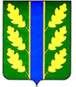 